ПРИГЛАШЕНИЕ НА АВТОРСКИЙ СЕМИНАР1 БЛОК: МАСШТАБНЫЕ ИЗМЕНЕНИЯ В ТРУДОВОМ ЗАКОНОДАТЕЛЬСТВЕ В 2021 ГОДУ. УРОКИ ПРОШЕДШЕГО ГОДА И  ПРЕДСТОЯЩИЕ ПЕРЕМЕНЫ 10.00 – 13.00 (регистрация 09.30 – 10.00)В ПРОГРАММЕ:РЕГУЛИРОВАНИЕ УДАЛЕННОЙ РАБОТЫ В 2021 ГОДУ: ИЗМЕНЕНИЯ В ТРУДОВОМ КОДЕКСЕ. РАБОТНИК  ДВА ДНЯ НЕ ВЫХОДИЛ НА СВЯЗЬ И МОЖНО УВОЛЬНЯТЬ? ЧАСТИЧНАЯ УДАЛЕНКА - ЧТО ЭТО? КАК С МИНИМАЛЬНЫМИ ЗАТРАТАМИ ВРЕМЕНИ И СИЛ ПЕРЕВЕСТИ РАБОТНИКОВ НА УДАЛЕНКУ? КАКИЕ ЛОКАЛЬНЫЕ НОРМАТИВНЫЕ АКТЫ  НУЖНЫ, А  БЕЗ КАКИХ МОЖНО ОБОЙТИСЬ?   КАК ГРАМОТНО КОНТАКТИРОВАТЬ С РАБОТНИКОМ НА УДАЛЕНКЕ?МАСШТАБНЫЕ РЕФОРМЫ В СИСТЕМЕ ФСС: ОТМЕНА ЗАЯВИТЕЛЬНОГО ПРИНЦИПА ВЫПЛАТЫ ПОСОБИЙ, ПОЛНЫЙ ПЕРЕХОД НА ЭЛЕКТРОННЫЕ БОЛЬНИЧНЫЕ И Т.Д., НОВЫЙ  ПОРЯДОК ВЫДАЧИ БОЛЬНИЧНЫХ ЛИСТОВ С 14 ДЕКАБРЯ 2020 ГОДА.   ПРОСТОЙ ВО ВРЕМЯ БОЛЬНИЧНОГО, БОЛЬНИЧНЫЙ ВО ВРЕМЯ ПРОСТОЯ — КТО И В КАКОМ РАЗМЕРЕ ОПЛАЧИВАЕТ?ОСОБЕННОСТИ ПРОВЕДЕНИЯ ПРОВЕРОК В 2021 ГОДУ: РИСКИ РЕАЛЬНЫЕ И ВЫДУМАННЫЕ.  ФЕДЕРАЛЬНЫЙ ЗАКОН № 408-ФЗ - С 1 ИЮЛЯ 2021 ГОДА НОВЫЕ ПРОЦЕДУРЫ ПРИ ПРОВЕДЕНИИ ПРОВЕРОК.   ТИПИЧНЫЕ ПРИДИРКИ ИНСПЕКЦИИ ТРУДА, ФСС, РОСКОМНАДЗОРА И ДРУГИХ КОНТРОЛЕРОВ. СПОРИТЬ ИЛИ НЕТ С РЕВИЗОРОМ: КАК ГРАМОТНО ОТСТОЯТЬ СВОЮ ПРАВОТУ?ТИПИЧНЫЕ ОШИБКИ ПРИ УВОЛЬНЕНИИ РАБОТНИКОВ ПО ВИНОВНЫМ ОСНОВАНИЯМ. ПОЧЕМУ НЕЛЬЗЯ ССОРИТЬСЯ С РАБОТНИКОМ ИМЕННО СЕЙЧАС?   НУ НАКОНЕЦ - ТО!  ОЖИДАЕМОЕ  ПОЯВЛЕНИЕ В ЗАКОНОДАТЕЛЬСТВЕ ПОНЯТИЯ «НЕРАБОЧИЕ ОПЛАЧИВАЕМЫЕ ДНИ»: ЧТО ЭТО ТАКОЕ?  ЕСТЬ ЛИ ЗАПРЕТ НА УВОЛЬНЕНИЕ РАБОТНИКОВ ПО ИНИЦИАТИВЕ РАБОТОДАТЕЛЯ В 2021 ГОДУ?   МОЖНО ЛИ СЕЙЧАС ОБЪЯВИТЬ ПРОСТОЙ ИЛИ СОКРАТИТЬ РАБОТНИКА: РАЗБИРАЕМ ДЕТАЛЬНОГОТОВИМСЯ К ПЕРЕХОДУ НА ЭЛЕКТРОННЫЙ ДОКУМЕНТООБОРОТ. ЧТО МОЖНО СДЕЛАТЬ УЖЕ СЕГОДНЯ? ИЗМЕНЕНИЯ В ТРУДОВОМ КОДЕКСЕ ТЕКУЩИЕ И ОЖИДАЕМЫЕ: НОВОЕ В ДИСПАНСЕРИЗАЦИИ, ПОРЯДКЕ ВЫПЛАТЫ ОТПУСКНЫХ И Т.Д.УСИЛЕНИЕ ШТРАФНЫХ САНКЦИЙ ЗА НАРУШЕНИЯ ПРИ РАБОТЕ С ПЕРСОНАЛЬНЫМИ ДАННЫМИ, А ТАКЖЕ ПРИ ВЕДЕНИИ ВОИНСКОГО УЧЕТА  РАБОТНИК СНИМАЕТ РАБОТОДАТЕЛЯ НА СМАРТФОН… РАБОТОДАТЕЛЬ УСТАНАВЛИВАЕТ ВИДЕОКАМЕРЫ… КТО ПРАВ?2 БЛОК: БУХГАЛТЕР И ЕГО ДРУЗЬЯ:  КАК ГРАМОТНО ВЫСТРОИТЬ ОТНОШЕНИЯ С РУКОВОДИТЕЛЕМ, КОЛЛЕКТИВОМ И КОНТРОЛИРУЮЩИМИ ОРГАНАМИ С УЧЕТОМ ИЗМЕНЕНИЙ В ЗАКОНОДАТЕЛЬСТВЕ В 2020-2021 ГОДАХ 14.00 – 17.00(регистрация с 13.30 – 14.00)В ПРОГРАММЕ:ОБЗОР  ИЗМЕНЕНИЙ В ЗАКОНОДАТЕЛЬСТВЕ В 2020-2021 ГОДАХ: МИНИМАЛЬНАЯ ЧАСОВАЯ ОПЛАТА ТРУДА,  ИЗМЕНЕНИЕ ПОРЯДКА ВЫПЛАТЫ ОТПУСКНЫХ, ПОЛНАЯ И ЧАСТИЧНАЯ УДАЛЕНКА,  НОВОЕ ПОНЯТИЕ — НЕРАБОЧИЕ ОПЛАЧИВАЕМЫЕ ДНИ, ИЗМЕНЕНИЯ В ПРАВИЛАХ ХРАНЕНИЯ БУХГАЛТЕРСКИХ ДОКУМЕНТОВ   И МНОГОЕ  ДРУГОЕНАКАЗАНИЕ ЗА «ЗАРПЛАТНЫЙ ПРОЕКТ»  ИЛИ ПОЧЕМУ НЕЛЬЗЯ НАВЯЗЫВАТЬ РАБОТНИКУ БАНК: ПЛАТИМ ШТРАФЫ… ИЛИ СЛУШАЕМ ЛЕКТОРА  МАСШТАБНЫЕ РЕФОРМЫ В СИСТЕМЕ ФСС: ОТМЕНА ЗАЯВИТЕЛЬНОГО ПРИНЦИПА ВЫПЛАТЫ ПОСОБИЙ, ПОЛНЫЙ ПЕРЕХОД НА ЭЛЕКТРОННЫЕ БОЛЬНИЧНЫЕ И Т.Д., НОВЫЙ  ПОРЯДОК ВЫДАЧИ И ОПЛАТЫ БОЛЬНИЧНЫХ ЛИСТОВ В 2021 ГОДУ.   ПРОСТОЙ ВО ВРЕМЯ БОЛЬНИЧНОГО, БОЛЬНИЧНЫЙ ВО ВРЕМЯ ПРОСТОЯ — КТО И В КАКОМ РАЗМЕРЕ ОПЛАЧИВАЕТ?НЕОБХОДИМА ЛИ ЕЖЕГОДНАЯ  ИНДЕКСАЦИЯ ЗАРПЛАТЫ  ВСЕМУ КОЛЛЕКТИВУ В 2021 ГОДУ: ЧЕМ ЗАКОНЧИЛСЯ СПОР МИНТРУДА И МИНЭКОНОМРАЗВИТИЯ?   ПРОВЕРКИ КОНТРОЛИРУЮЩИХ ОРГАНОВ В 2021 ГОДУ:РИСКИ РЕАЛЬНЫЕ И ВЫДУМАННЫЕ. ТИПИЧНЫЕ ПРИДИРКИ ФСС, ИНСПЕКЦИИ ТРУДА, РОСКОМНАДЗОРА И ПРОКУРАТУРЫ.   В БУХГАЛТЕРИЮ ПРИШЕЛ РЕВИЗОР — КАК ДОСТОЙНО ВСТРЕТИТЬ И ПРОВОДИТЬ? ПОРЯДОК  ВЗАИМОДЕЙСТВИЯ БУХГАЛТЕРИИ И КАДРОВ НА ПРИМЕРЕ СТАТЬИ 136 ТК РФ. ПОЧЕМУ НЕКОТОРЫЕ СТАТЬИ  ЗАКОНА БУХГАЛТЕР ДОЛЖЕН ЧИТАТЬ В ОБНИМКУ С КАДРОВИКОМ? СРОКИ ВЫПЛАТЫ ЗАРПЛАТЫ: ЧТО СЧИТАЕТ НАРУШЕНИЕМ ИНСПЕКЦИЯ ТРУДА В 2021 ГОДУ?ПЕРЕХОД НА ЭЛЕКТРОННЫЙ ДОКУМЕНТООБОРОТ: ЧТО МОЖНО СДЕЛАТЬ В БУХГАЛТЕРИИ УЖЕ СЕГОДНЯ БЕЗ УЧАСТИЯ В ЭКСПЕРИМЕНТАХ? ПОЧЕМУ С ПОНЯТИЯМИ «АВАНС»  И «РАСЧЕТ» НАДО ПОПРОЩАТЬСЯ В 2021 ГОДУ?ЧЕМ ПОНЯТИЕ «СТИМУЛИРУЮЩАЯ ВЫПЛАТА» ОТВРАТИТЕЛЬНО ЮРИСТУ И ПОЧЕМУ ОНО ОПАСНО ДЛЯ БУХГАЛТЕРА?ЧТО НАДО ПРОПИСАТЬ В ТРУДОВОМ ДОГОВОРЕ ПРИ ПЕРЕЧИСЛЕНИИ ЗАРПЛАТЫ НА КАРТУ, ЧТОБЫ РАБОТНИК НЕ ПОРТИЛ НЕРВЫ БУХГАЛТЕРУ?ЗАКОННЫЕ СПОСОБЫ ДЛЯ СНИЖЕНИЯ ЗАРПЛАТЫ В 2021 ГОДУ: МОЖНО, ТОЛЬКО ОСТОРОЖНО! НАДО ЛИ ПЛАТИТЬ ПРЕМИИ… ВООБЩЕ И В 2021 ГОДУ В ЧАСТНОСТИ?КОМПЕНСАЦИЯ ЗА ЗАДЕРЖКУ ЗАРПЛАТЫ И ДРУГИХ ВЫПЛАТ: ОБЯЗАТЕЛЬНА ИЛИ НЕТ?Ответы на вопросы и практические рекомендации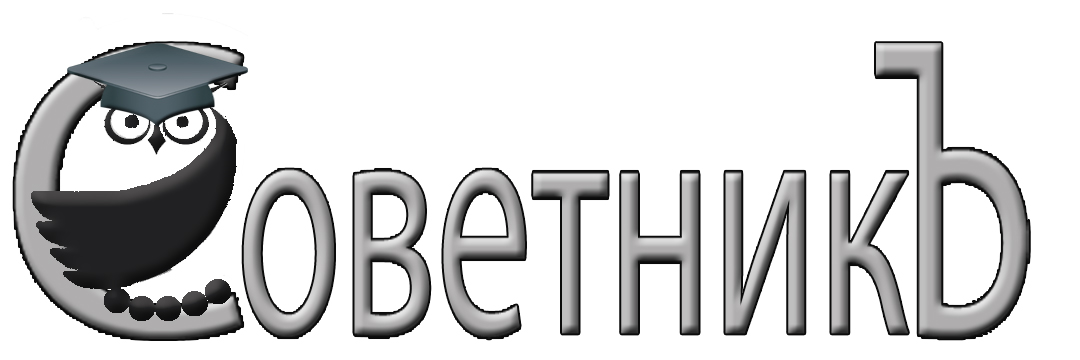 Руководителю организаций и учреждений, специалисту кадровой службы,в бухгалтериюИндивидуальный предпринимательКаткова Ольга Юрьевна150000, г. Ярославль, ул. Свободы, д.24, оф.44Тел./факс: (4852) 72-20-22, (4852) 73-99-91.E-mail: sovetniku@mail.ru, сайт: http://www.yarsovetnik.ru/МАСШТАБНЫЕ ИЗМЕНЕНИЯ В ТРУДОВОМ ЗАКОНОДАТЕЛЬСТВЕ В 2021 ГОДУУРОКИ ПРОШЕДШЕГО ГОДА И  ПРЕДСТОЯЩИЕ ПЕРЕМЕНЫ  18 февраля 2021 года (четверг)по адресу г. ЯрославльБУХГАЛТЕР И ЕГО ДРУЗЬЯ:  КАК ГРАМОТНО ВЫСТРОИТЬ ОТНОШЕНИЯ С РУКОВОДИТЕЛЕМ, КОЛЛЕКТИВОМ И КОНТРОЛИРУЮЩИМИ ОРГАНАМИ С УЧЕТОМ ИЗМЕНЕНИЙ В ЗАКОНОДАТЕЛЬСТВЕ В 2020-2021 ГОДАХ18 февраля 2021 года (четверг)по адресу г. Ярославль